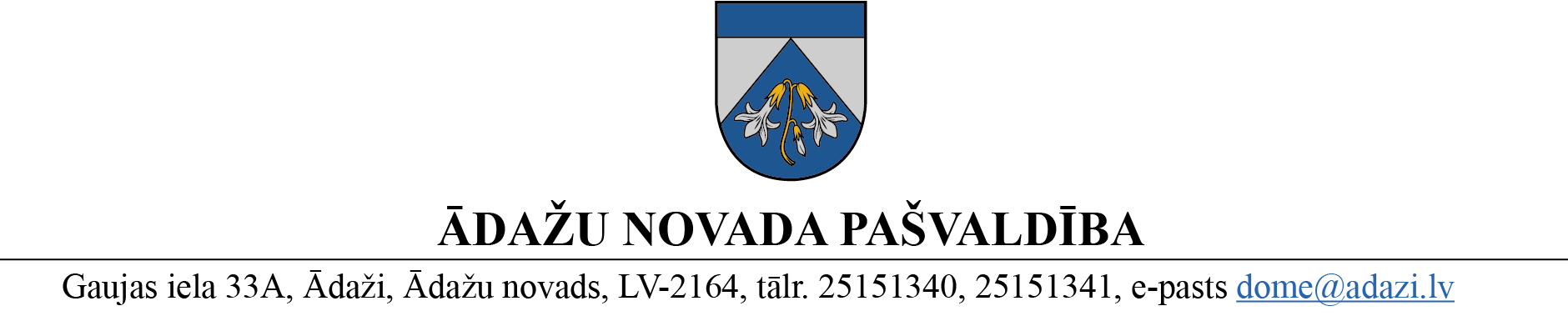 PROJEKTSuz Attīstības komiteju 10.04.2024.vēlamais izskatīšanas datums domē – 25.04.2024.sagatavotājs un ziņotājs: Zintis VartsLĒMUMSĀdažos, Ādažu novadā2024.gada 25.aprīlī					Nr.{{DOKREGNUMURS}}	Par atļauju izstrādāt detālplānojumu īpašumam Sautiņu ielā 12 , CarnikavāĀdažu novada pašvaldība izskatīja VĀRDS UZVĀRDS (adrese: adrese), VĀRDS UZVĀRDS (adrese: adrese), SIA “SEBS” (reģ.Nr.40003947247, juridiskā adrese: Baznīcas iela 10/12, Rīga, LV-1010) un SIA Sunset & Son (reģ.Nr. 40203435566, juridiskā adrese: Baznīcas iela 10/12 - 5, Rīga, LV-1010) 05.02.20243. iesniegumu (reģ. Nr. ĀNP/1-11-1/24/648; 05.02.2024.) ar lūgumu pagarināt detālplānojuma nekustamam īpašumam ar kadastra Nr.8052 005 1249 (iepriekšējais nekustamā īpašuma nosaukums - “Saulrieti”) Sautiņu ielā 12, Carnikavā, izstrādei 2018.gadā izsniegtā darba uzdevuma derīguma termiņu vai nepieciešamības gadījumā izsniegt jaunu.Izvērtējot ar iesniegumu saistītos apstākļus, konstatēts:nekustamais īpašums ar kadastra Nr.8052 005 1249 (iepriekš – nekustamais īpašums “Saulrieti”) sastāv no zemes vienības Sautiņu ielā 12, Carnikavā, Carnikavas pag., Ādažu nov., ar kadastra apzīmējumu 8052 005 1249,  11.0100 ha platībā (turpmāk – Īpašums);ar Carnikavas novada domes 24.10.2018. lēmumu Nr.18 “Par detālplānojuma uzsākšanu nekustamam īpašumam “Saulrieti” un darba uzdevuma apstiprināšanu” tika atļauts uzsākt detālplānojuma (turpmāk – Detālplānojums) izstrādi Īpašumā un apstiprināts darba uzdevums tā izstrādei, ar mērķi pamatot zemes gabala sadali Jauktas centra apbūves teritorijā (JC2) un Savrupmāju apbūves teritorijā (DzS1);Detālplānojums tika uzsākts, lai īstenotu konkrētu attīstības priekšlikumu, detalizējot Carnikavas novada teritorijas plānojumā 2005. - 2017.gadam noteiktās prasības;Detālplānojuma izstrādes darba uzdevuma derīguma termiņš ir 2 gadi (tātad līdz 24.10.2020.,) un detālplānojuma izstrāde šajā termiņā nav uzsākta;ar Carnikavas novada domes 20.02.2019. lēmumu Nr.2 un saistošajiem noteikumiem Nr.SN/2019/8 "Carnikavas novada teritorijas plānojuma 2018.-2028.gadam grafiskā daļa un teritorijas izmantošanas un apbūves noteikumi" ir apstiprināts Carnikavas novada teritorijas plānojums 2018. - 2028.gadam un ar tā īstenošanas uzsākšanas dienu – 15.05.2019. spēku ir zaudējis Carnikavas novada teritorijas plānojums 2005. - 2017.gadam;saskaņā ar Carnikavas novada teritorijas plānojumu 2018. - 2028.gadam Īpašums atrodas Jauktas centra apbūves teritorijā (JC2) un Savrupmāju apbūves teritorijā (DzS1);Pašvaldību likuma 4.panta pirmās daļas 15.punkts un 10.panta pirmās daļas 21.punkts noteic, ka pašvaldībai ir autonomā funkcija saskaņā ar pašvaldības teritorijas plānojumu noteikt zemes izmantošanu un apbūvi, un tikai domes kompetencē ir pieņemt lēmumus citos ārējos normatīvajos aktos paredzētajos gadījumos;Teritorijas attīstības plānošanas likuma 12.panta pirmā daļa noteic, ka vietējā pašvaldība izstrādā un apstiprina vietējās pašvaldības attīstības stratēģiju, attīstības programmu, teritorijas plānojumu, lokālplānojumus, detālplānojumus un tematiskos plānojumus;Teritorijas attīstības plānošanas likuma 13.panta trešā daļa noteic, ka, ja detālplānojuma ierosinātājs nav attiecīgā vietējā pašvaldība, to izstrādi un īstenošanu finansē ierosinātājs, par to noslēdzot līgumu ar vietējo pašvaldību;Administratīvā procesa likuma 70.panta trešā daļa noteic, ka administratīvais akts ir spēkā tik ilgi, līdz to atceļ, izpilda vai vairs nevar izpildīt sakarā ar faktisko vai tiesisko apstākļu maiņu;Administratīvā procesa likuma 83.pants noteic, ka iestāde pēc savas iniciatīvas vai personas iesnieguma var uzsākt administratīvo procesu no jauna un lemt par administratīvā akta atcelšanu saskaņā ar Administratīvā procesa likuma 85. – 88.panta noteikumiem. Administratīvo aktu atceļ ar jaunu administratīvo aktu; Administratīvo procesu no jauna var uzsākt iestāde, kurai lieta ir piekritīga, neatkarīgi no tā, kura iestāde izdevusi attiecīgo administratīvo aktu sākotnējā administratīvajā procesā;Administratīvā procesa likuma 85.panta otrās daļas 2.punkts noteic, ka adresātam labvēlīgu tiesisku administratīvo aktu var atcelt tad, ja administratīvais akts izdots ar kādu citu nosacījumu un šis nosacījums nav vispār izpildīts, nav pienācīgi izpildīts vai nav laikus izpildīts;Administratīvā procesa likuma 87.panta pirmā daļa cita starpā noteic, ka, ja administratīvais akts ir kļuvis neapstrīdams, tajā pašā lietā administratīvo procesu var uzsākt no jauna uz adresāta iesnieguma pamata, ja ir vismaz viens no šādiem apstākļiem: 1) ir mainījušies lietas faktiskie apstākļi, kuri bija par pamatu lēmuma pieņemšanai; 2) lietas tiesiskie apstākļi ir mainījušies adresātam par labu; Ministru kabineta 14.10.2014. noteikumu Nr.628 „Noteikumi par pašvaldību teritorijas attīstības plānošanas dokumentiem” 98.punkts noteic, ka pašvaldība pieņem lēmumu par detālplānojuma izstrādes uzsākšanu, apstiprina darba uzdevumu un izstrādes vadītāju vai noraida iesniegumu, sniedzot atbilstošu pamatojumu; Ministru kabineta 14.10.2014. noteikumu Nr.628 „Noteikumi par pašvaldību teritorijas attīstības plānošanas dokumentiem” 103.punkts noteic, ka detālplānojuma darba uzdevuma derīguma termiņš ir divi gadi; Ministru kabineta 14.10.2014. noteikumu Nr.628 „Noteikumi par pašvaldību teritorijas attīstības plānošanas dokumentiem” 105.punkts noteic, ka četru nedēļu laikā pēc lēmuma par detālplānojuma izstrādes uzsākšanu pieņemšanas izstrādes vadītājs tiem detālplānojuma teritorijā esošo nekustamo īpašumu īpašniekiem (tiesiskajiem valdītājiem), kuri nav detālplānojuma ierosinātāji, un to nekustamo īpašumu īpašniekiem (tiesiskajiem valdītājiem), kuru īpašumā (valdījumā) esošie nekustamie īpašumi robežojas ar detālplānojuma teritoriju, nosūta paziņojumu par detālplānojuma izstrādi.pamatojoties uz Pašvaldību likuma 4.panta pirmās daļas 15.punktu un 10.panta pirmās daļas 21.punktu,  Teritorijas attīstības plānošanas likuma 12.panta pirmo daļu un 13.panta trešo daļu, Administratīvā procesa likuma 70.panta trešo daļu, 83.pantu, 85.panta otrās daļas 2.punktu, 87.panta pirmās daļas 1. un 2.punktu, Ministru kabineta 14.10.2014. noteikumu Nr.628 „Noteikumi par pašvaldību teritorijas attīstības plānošanas dokumentiem” 98.punktu, 103.punktu un 105.punktu, kā arī ņemot vērā, ka jautājums tika izskatīts un atbalstīts Attīstības komitejā 10.04.2024., Ādažu novada pašvaldības domeNOLEMJ:Uzsākt detālplānojuma izstrādāšanu nekustamā īpašuma ar kadastra Nr.80520051249 zemes vienībai Sautiņu ielā 12, Carnikavā, Carnikavas pag., Ādažu nov., ar kadastra apzīmējumu 8052 0051249, ar mērķi pamatot zemes gabala sadali Jauktas centra apbūves teritorijā (JC2), Savrupmāju apbūves teritorijā (DzS1) un ar to saistītu infrastruktūras objektu izvietošanu, nodrošinot piekļūšanu katrai jaunveidojamai zemes vienībai, ielas veidojot kā atsevišķas zemes vienības.Par detālplānojuma izstrādes vadītāju apstiprināt Ādažu novada pašvaldības vecāko teritorijas plānotāju Zinti Vartu.Apstiprināt darba uzdevumu detālplānojuma izstrādei nekustamā īpašuma ar kadastra Nr.80520051249 zemes vienībai Sautiņu ielā 12, Carnikavā, Carnikavas pag., Ādažu nov., ar kadastra apzīmējumu 80520051249 (1.pielikums).Noslēgt līgumu par detālplānojuma izstrādi un finansēšanu ar detālplānojuma ierosinātāju un izstrādātāju (2.pielikums) pēc Lēmuma apstrīdēšanas termiņa beigām.Detālplānojuma izstrādes vadītājam četru nedēļu laikā pēc lēmuma pieņemšanas nosūtīt paziņojumu par detālplānojuma izstrādes uzsākšanu nekustamo īpašumu īpašniekiem (tiesiskajiem valdītājiem), kuru īpašumā (valdījumā) esošie nekustamie īpašumi robežojas ar detālplānojuma teritoriju.Atcelt Carnikavas novada domes 24.10.2018. lēmumu Nr.18 “Par detālplānojuma uzsākšanu nekustamam īpašumam “Saulrieti” un darba uzdevuma apstiprināšanu”. Uzdot Centrālās pārvaldes Teritorijas plānošanas nodaļai lēmumu ievietot Teritorijas attīstības plānošanas informācijas sistēmā (TAPIS) un paziņojumu par detālplānojuma izstrādi un 24.10.2018. lēmuma Nr.18 atcelšanu publicēt pašvaldības tīmekļvietnē www.adazunovads.lv un pašvaldības informatīvajā izdevumā “Ādažu Vēstis”.Par lēmuma izpildi atbild Centrālās pārvaldes Teritorijas plānošanas nodaļa.Par lēmuma izpildes kontroli atbild pašvaldības izpilddirektora vietniece.Lēmumu var pārsūdzēt Administratīvajā rajona tiesā, Baldones ielā 1A, Rīgā, viena mēneša laikā no tā spēkā stāšanās dienas.Pielikumā:Darba uzdevums detālplānojuma izstrādei ar pielikumu, pavisam uz __lp.Līguma projekts par detālplānojuma izstrādi un finansēšanu uz __lp.Pašvaldības domes priekšsēdētāja	K.Miķelsone ŠIS DOKUMENTS IR ELEKTRONISKI PARAKSTĪTS AR DROŠU ELEKTRONISKO PARAKSTU UN SATUR LAIKA ZĪMOGU___________________________Izsniegt norakstus:Iesniedzējiem – @ e pastsTP nodaļai -@;IDRV@Varts, 20237346